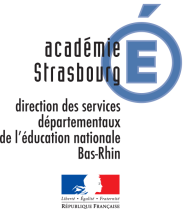 Bordereau de transmission des congés Nom - prénom Ecole  Insee GradeCirconscriptionMULHOUSE 3 DépartementHaut-RhinCONGÉS Joindre obligatoirement un justificatifCONGÉS Joindre obligatoirement un justificatifCONGÉS Joindre obligatoirement un justificatifCONGÉS Joindre obligatoirement un justificatifCONGÉS Joindre obligatoirement un justificatifCongé de maladieduauCongé de maternité duauCongé supplémentaire de maternitéduauCongé autre motif (à préciser) :duauDate et signature de l’enseignant Observation et signature de l’IEN